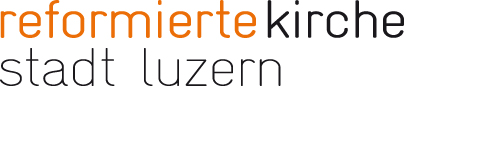 Auf gutem Grund! 6 Wochen sind wir nun schon zuhause.  42 Tage – jeden Tag aufstehen. Jedem neuem Tag eine Struktur zu geben. In jedem Tag etwas Alltägliches finden … In meinem ausgewählten Text von Tina Rickenbacher/ Liturgie 2011 finde ich diese Tage.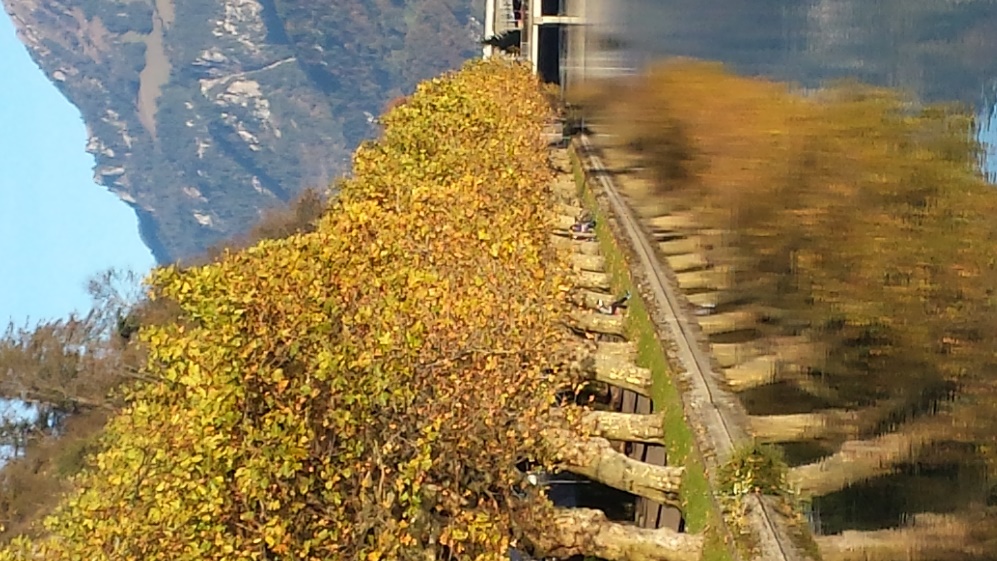 Grundlegend Jeden Tag aufstehen                                                                                                                                                      jeden Tag Grund suchen                                                                                                                                                          jeden Tag einen kleinen Schritt tun                                                                                                                                              jeden Tag lebenDoch es gibt Tage da fehlt der Grund, die Hoffnung, der SinnEs gibt Tage da wird alles zu viel, zu schwer                                                                                                                                                          kein Licht keine Sonne, kein Grund, kein LebenSehnsucht bleibt als einzige                                                                                                                                                                                                                                                                                                           Etwas muss es doch geben                                                                                                                                  etwas muss Grund geben                                                                                                                  jemand muss doch da sein                                                                                                                                                                zu mir in Beziehung treten                                                                                                                          mich findenSehnsucht bleibt als einzigeIch muss doch Grund haben                                                                                                                                zu leben                                                                                                                                                 zu hoffen                                                                                                                                                           zu liebenEinen anderen Grund kann niemand legen als den der gelegt ist                                                         Jesus ChristDiesen Grund finden                                                                                                                         mich finden lassen                                                                                                                   
von dem der sagt                                                                                                                                         Ich bin der Weg die Wahrheit und das LebenSehnsucht ist das einzige das mich hoffen lässtUnd darum jeden Tag aufstehen                                                                                                                                                           jeden Tag Grund suchen                                                                                                                                                  jeden Tag mich finden lassen                                                                                                                                 jeden Tag lebenIch wünsche Ihnen/dir einen sonnigen und hoffnungsvollen Sonntag.Esther Schöpfer, Katechetin HRU